21st January 2019 21st January 2019 21st January 2019 LO: to read and find the answers in the text. Pupil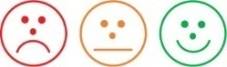 T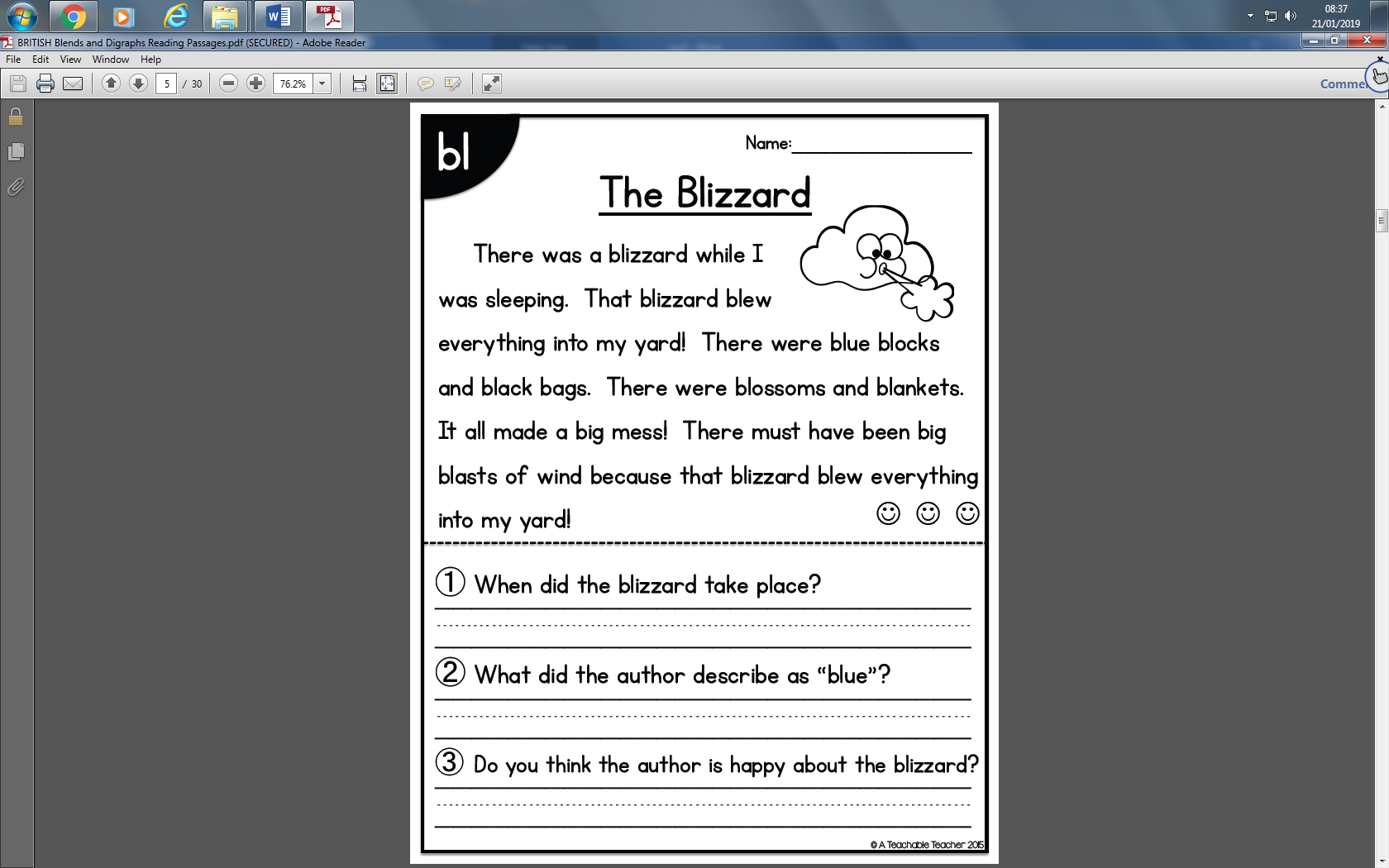 